ИСТОРИЧЕСКАЯ СПРАВКАоб объекте культурного наследияОБЪЕКТ КУЛЬТУРНОГО НАСЛЕДИЯ РЕГИОНАЛЬНОГО ЗНАЧЕНИЯ«Дом, в котором в ноябре-декабре 1941 г. в дни обороны Тулы от фашистских захватчиков находился Тульский комитет обороны Ноябрь-декабрь 1941г.»г. Тула, Володарского, 37 (г. Тула Демидовская ул., 37 лит. Ж) ОБЪЕКТ КУЛЬТУРНОГО НАСЛЕДИЯ РЕГИОНАЛЬНОГО ЗНАЧЕНИЯ«Дом, в котором в ноябре-декабре 1941 г. в дни обороны Тулы от фашистских захватчиков находился Тульский комитет обороны Ноябрь-декабрь 1941г.»г. Тула, Володарского, 37 (г. Тула Демидовская ул., 37 лит. Ж) 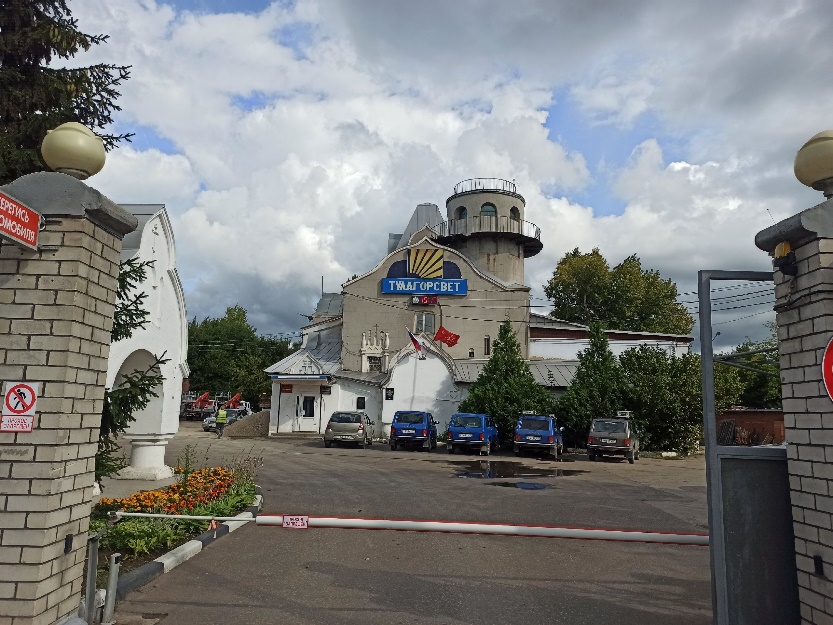 Правовой акт о постановке на государственную охрану:Постановление СМ РСФСР от 04.12.1974 N 624 «О дополнении и частичном изменении постановления Совета Министров РСФСР от 30 августа 1960 г. № 1327 «О дальнейшем улучшении дела охраны памятников культуры в РСФСР» Местоположение (геолокация):  54.207622, 37.617456 История создания памятника. События, с которыми он связанДом, в котором в ноябре-декабре 1941 г. в дни обороны Тулы от фашистских захватчиков находился Тульский комитет обороны Ноябрь-декабрь 1941г